** 저희 교회에 처음 나오신 분들과 방문하신 분들을 진심으로 환영합니다**ㆍ토요기도회: 매주 토요일 07시 Teestubeㆍ새가족 환영: 이정윤, 김진-다비드/라온ㆍ제직회: 오늘 예배 및 오찬 후 Teestube ㆍ뒤메나라모임: 2월 4일(화) 11시 Teestube 사랑방ㆍBible12 제8강 ‘예언서’: 다음 주일 예배 후ㆍ기부금증명서 발부: 백능현 집사ㆍ유럽코스타: 2월18(화)-21(금) Hotel Seeblick “일상에서 드러나는 그리스도의 성품” ㆍ전시: 조준호(Kleine Affäre Hattingen, 3/21까지), 손민해(뒤셀미술대학, 2/5-9) ㆍ귀국: 홍성우ㆍ방문: 문성혁-이혜진, 고지훈, 이담희, 김신혁ㆍ생일: 조세하, 서영지, 민명희, 석호선, 유근임, 김요셉, 나지홍ㆍNRW교회연합회 신년하례 모임: 2월 4일(화) 10:30 에센한인교회당ㆍ4.15총선 해외부재자 및 재외선거인 신고: 2월 15일까지, ova.nec.go.kr◆말씀일기 일정일/창23:1-20      월/창24:1-27       화/창24:28-49      수/창24:50-67목/창25:1-18      금/창25:19-34      토/창26:1-11       일/창26:12-33◆114 운동-하루(1) 한번(1) 말씀일기 & 성경 (4)장 통독(성경 200독 대행진: 172독) ◈ 예배위원 안내 ◈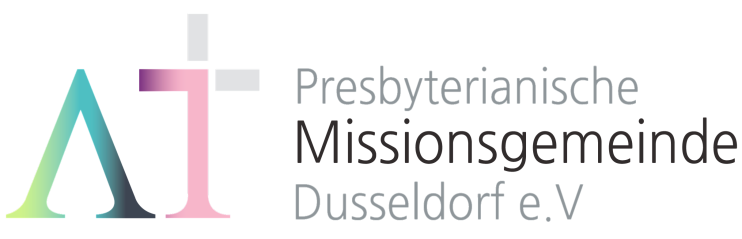   “너는 내 것이라” (사43:1)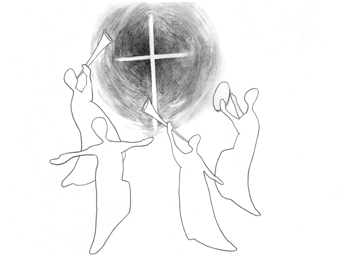 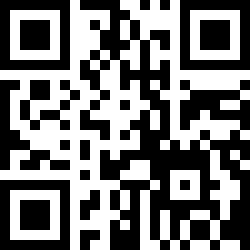 1983년 5월8일 창립     뒤셀도르프선교교회                 교회 홈페이지 duemission.de                  교회주소Alte-Landstr. 179, 40489 Düsseldorf인도: 손교훈 목사◀ 손교훈 목사의 말씀일기 – 창20장 ‘나태한 아브라함, 바쁘신 하나님’ ▶또 다시 아브라함의 지극히 약한 모습을 만난다. 이렇게 죽음이 두려운 이가 어떻게 나그네 길을 떠날 수 있었을까? 이렇게 대책 없이 나태하며, 거짓을 달고 다니는 이가 어떻게 기독교, 유대교, 이슬람교가 다 인정하는 믿음의 조상이 될 수 있었던 걸까? 오늘은 성경 읽는 중에 아브라함의 애니어그램 유형이 무엇일까 생각이 들었다. 거짓말을 반복하는 거 보니 3번 같기도 하고, 불안해하는 것 보면 6번 같기도 하고, 대책 없이 널브러져 있는 거 보니 9번 같기도 하고…. 정통한 정보를 통해 확인해 보니, 아브라함은 9번 유형(보존형-평화주의자)이다. 6번과 3번의 모습은 9번의 퇴행과 반격정의 모습이 나타난 것이다.성경 특히 1-7절 까지를 읽다 보면, 그런 느낌이 확 온다. 아브라함은 그랄 땅에 가서 머물지만 거기서 자신에게 일어나고 있는 일에 아무런 대책이 없는 나태한 모습이다. 반면에 하나님은 바쁘시다. 갖은 애를 쓰신다. 아비멜렉이 사라를 데려간 “그 밤에 아비멜렉에게 현몽하시고”(3) 그와 대화를 통해 문제해결에 적극 나서신다. “하나님이 꿈에 또 그에게 이르시”(6)며, 사라에게 가까이 하지 못하도록 막으시고 아브라함에게 돌려 보내게 하신다. 성경은 그 날, 그 밤에 아브라함이 무슨 생각을 했는지, 무슨 꿈을 꾸었는지는 단 한 줄도 기록이 없다. 글쎄, 태평하게 잠을 자고 있었을까? 참 대책 없는 사람… 그렇게 정상적이고 심지어는 그렇게 대범하다가도 이상하게 어느 순간, 어느 일에만큼은 극도로 초라해지고 대책이 없는 아브라함, 그게 인간이겠지. 그게 바로 나이니까. 감사한 것은, 내가 손 놓고 자빠져 있을 때, 그 밤에도 하나님은 부지런히 일하고 계신다는 사실이다. 꿈 속에서라도 그 사람을 만나고 그 사람과 대화하고 그 사람이 “범죄하지 아니하”(6)도록 애쓰고 계신다. 나를 지키시고 나를 다시 일으켜 세우기 위해 발벗고 쫓아다니시는 것이다. 본래의 모습, 선지자의 자리-중보자의 자리(7절-“그는 선지자라 그가 너를 위하여 기도하리니”)에 세워 너를 위해, 그들을 위해, 세상을 위해 기도하게 하시는 것이다.주여, 많이 부족하지만, 오늘도 저의 기도를 통해 그가 치료받게 하시고, 그에게 생명의 역사가 일어나게 하소서(17).2월 2일2월 9일2월 16일2월 23일예배기도정기승백능현서민규단주현말씀일기천춘자김학순장혜진안내위원정기승, 예배부정기승, 예배부정기승, 예배부정기승, 예배부헌금위원강일구, 박종희강일구, 박종희강일구, 박종희강일구, 박종희애찬봉사밥상 여섯밥상 일곱나라주일밥상 하나※입례송/Eingangslied …...……… 왕이신 나의 하나님 ………..……※예배부름/Eingangsgebet ……………………………………………………………………다함께인도자※찬송/Gemeindelied …………………………… 27장 ………………….……………다함께※신앙고백/Glaubensbekenntnis   …………………………………………..................다함께성시교독/Wechselwort ……………….. 교독문 54번 …………….................다함께찬송/Gemeindelied  …………………………  86장 ………………….……….……다함께기도/Gebet      ………........………………………………………………............................말씀일기/Bibeltagebuch  …………………………………………….............................찬양/Chor   …………………………………………………………………………………………정기승 장로천춘자 권사찬  양  대 성경봉독/Text zur Predigt ...…………… 요한7:1-13 …..…....……………....인  도  자.설교/Predigt   ………………………………    ’내 때’   …..……………………손교훈 목사찬송/Gemeindelied   ……………………….… 312장 ………………….…….………합심기도/Gebet    ……........……………………………………………….......................봉헌/Kollekte     …………………………………………………………………………………다  함  께다  함  께다   함   께교제/Bekanntmachung …….......................................………….............다함께※주기도송/vaterunser……………………………………………………………………………다함께※축도/Segen   ………………………………………………………………………......................손교훈 목사※는 함께 일어섭니다.